Autism Commission Meeting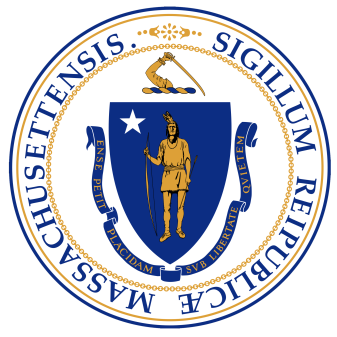 Date:			September 29, 2015 
Time:		10:15 a.m. - 12:15 p.m.
Location:		600 Washington Street, Boston**7th Floor, Training Rooms 7007 & 7008____________________________________________________________AgendaWelcome and IntroductionOpen Meeting Law and State Ethics LawOverview of Statute and Commission ResponsibilitiesMassHealth Program Update (time permitting)**Please note location.  A photo ID is required to check in (State employees may use their state ID badge).All meetings are subject to the open meeting law.